الجمهورية الجزائرية الديمقراطية الشعبيةوزارة التعليم العالي والبحث العلمي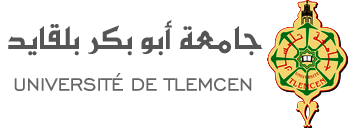 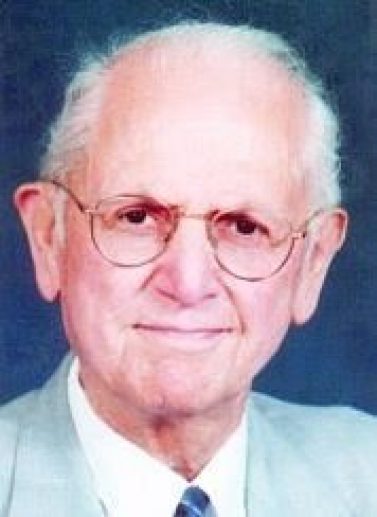 كلية الآداب واللغاتقسم اللغة والأدب العربيطلبة الماستر لسانيات تطبيقة/لسانيات عربيةبالتنسيق مع لجان تكوين الدكتوراه:الصوتيات العربية و مستويات الدرس اللغوياللسانيات و تعليمية اللغة النحو العربيأدب قديم أدب حديث و معاصروبالتنسيق مع مخبري :تحليلية إحصائية في العلوم الانسانية و إعداد معجم موحد لها تحديث النّحو العربيالندوة الوطنية الثانية حول:الدرس اللساني عند الحاج صالح بين فهم التراث و مقتضيات التحوّلات اللسانية.يوم : الإثنين 22 أفريل 2019يعدّ الراحل عبد الرحمن حاج صالح منظّرا جديدا لعلوم العربيّة و مؤسسا لمدرسة لسانية عربية قائمة بذاتها مرتكزا في ذلك على استقرائه لجهود علمائنا القدامى-رضي الله عنهم-، فلم يكن كأولئك الذين تنصّلوا عن إرثهم الحضاريّ وتنكّروا لجهود أسلافهم بل حاول جاهدا مدّة حياته فهم الأسرار المبثوثة في كتب العلماء كالخليل و سيبويه و ابن جني-رحمهم الله-                                                                                                                                                                                                                و في مسيرة سبر أغوار العربية كانت ترافقه أدوات إجرائية استقاها من شتى العلوم خاصّة اللسانيات فلم يكن بمعزل عن التحولات اللسانية؛ هذه الأخيرة فهمها فهما دقيقا فكانت أداة مهمّة يثبت بها سبق العرب إلى مفاهيم كثيرة لم تظهر عند الغرب حتى عصر متأخر وأخرى اختصّ بها العرب دون غيرهم من الأمم.                                                                                     و لم يتوقف الرجل عند حدود الدراسة النظرية البسيطة بل راح يعمّق البحث في اللغة العربيّة وإثبات سماتها المميزة خاصّة السمات الرياضية والمنطقية لبناء النحو العربي، فكانت هذه البحوث صفعة قوية للمشككين في أصالة العلوم العربية.                                                                                                                                                                                                                و مواكبة للتطورات في ميدان التقانة عمل الحاج صالح على إخضاع العربيّة إلى الدراسة العلميّة عن طريق الأجهزة المتطورة خاصّة في ميدان الصوتيات(العامة، الوظيفية،الفيزيائية،المرضية) وحوسبة اللغة العربية.                                                  إنّ أساس التنظير اللساني عند عبد الرحمن حاج صالح قائم على ركيزتين مهمتين: التبصّرو الفهم للتراث العربي                  و مواكبة التحولات السانيات. و لمّا كان اهتمامنا الموروث اللغوي العربي و التطبيقات اللسانية المعاصرة، جاءت هذه الندوة العلمية الوطنية الثانية مكملة لسابقتها الندوة الأولى"المرحوم عبد الرحمن حاج صالح و جهوده في الدرس اللغوي الحديث" مركّزة على فهم التراث و التعامل مع التحولات اللسانية من قبل الحاج صالح. محاور الندوة:المحور الأوّل: قضايا لسانيات التراث في كتابات الحاج صالحالمحور الثاني:تعامل الحاج صالح مع التحولات اللسانية المحور الثالث: الصوتيات العربية في لسانيات الحاج صالحالمحور الرابع: قضايا السردية  في تنظيرات  الحاج صالحالمحور الخامس: هل النظرية الخليلية الحديثة نظرية لسانية؟المحور السادس: تقاطعات العلوم الرياضية و التقنية في فكر الحاج صالح.شروط المشاركة في الندوة الوطنية الثانية:- الالتزام بمحاور الندوة الوطنية .- أن يكون البحث غير منشور في مجلة أو تم المشاركة به في ندوات أو ملتقيات سابقة.- المشاركة مفتوحة لجميع أساتذة التعليم الجامعي، وطلبة دكتوراه نظام قديم وجديد و طلبة الماستر ، وباحثين في مراكز ووحدات البحث المعتمدة في الجزائر.- عدد صفحات أوراق البحث محددة بين 10 صفحات و15 صفحة.مواعيد مهمّة:آخر أجل لاستقبال الملخصات:28مارس2019الرد على الملخصات المقبولة: 30مارس 2019آخر أجل لإرسال المداخلات 08أفريل 2019تاريخ انعقاد الندوة: الاثنين 22أفريل 2019 .مقر مخبر : تحليلية إحصائية في العلوم الانسانية و إعداد معجم موحد لها على المقاييس العلمية - يُكتب نصّ الورقة بخط الوورد Traditional Arabic بحجم 16 للمتن و12 للحواشي مع كتابة الحواشي بطريقة متسلسلة في نهاية الورقة، مع تذييل ورقة البحث بمكتبة بحث مرتبة ترتيبا ألف بائيا.- واجهة ورقة العمل يجب أن تظهر اسم الباحث ولقبه وجميع المعلومات اللازمة للاتصال والتواصل.ترسل المداخلات و الملخصات عبر العناوين التالية:البريد الالكتروني لرئيس الندوة :أ.د/عبد الحكيم والي دادةabouchiheb2014@gmail.com البريد الالكتروني لمنسق الندوة:مصعب بن عمر mossaabbenamar@yahoo.frالرئيس الشرفي للندوة: أ.د/عبد الجليل مرتاض .مدير مخبر تحليلية إحصائية في العلوم الإنسانية و إعداد معجم موحد لهارئيس الندوة: أ.د/عبد الحكيم والي دادة                رئيس اللجنة العلمية :أ.د/نورية شيخيرئيس اللجنة التنظيمية: د.فرح ديدوح .             منسقا الندوة: مصعب بن عمر –محمد علاء الدين صغيرأعضاء اللجنة العلمية:أعضاء لجنة التنظيم :- د/ موس لبنى – د. حليمة بن عزوز. أ رحمة كزولي - - د/ مهدية بن عيسى –- د/ وهيبة بن حدو-. أ/ محمد بوعلي .محمد علاء الدين صغير. أسماء دولات . نجاة دولات . أ. لاوزي دحو. عمر شداد.  سيدي محمد بن موسى . ياسين بن عزّة.-الطلبة المسجلون في الدكتوراه (L.M.D)للسنوات الجامعية (2015-2016-2017-2018)   المنتمون في لجان التكوين المعنية. استمارة المشاركة في الندوة الجهوية اسم ولقب الباحث:........................................الدرجة العلمية:...........................................الوظيفة:....................................................الجامعة أو المركز الجامعي أو وحدة بحث :............الهاتف:.....................................................البريد الالكتروني:......................................... الملخص: ...................................................................................................................................................................................................................................................................................................................................................................................................................................................................................................................................................................................................................................................................................................................................اسم ولقب الأستاذجامعة الانتسابأ.د/ عبد الناصر بوعليجامعة تلمسانأ.د/ خالدي هشام جامعة تلمسانأ.د/ العرابي لخضرجامعة تلمسانأ.د/ عبد الجليل مصطفاويجامعة تلمسانأ.د/ سرير إلهام جامعة تلمسانأ.د/ عبو لطيفة جامعة تلمساند. لطفي عبد الكريم جامعة تلمساند/ ملياني محمدجامعة تلمسانأ.د/ قدوسي نور الدين جامعة تلمساند. جداين سميرة جامعة تلمساند/ محصر وردة جامعة تلمساند.رقيق كمال جامعة بشار د/ حكوم مريمجامعة بشارد/ عبد القادر مزاريالمدرسة العليا للأساتذة مستغانمد/ فتيحة بن يحيجامعة تلمساند/ مهدية بن عيسى وحدة البحث (تلمسان)د/ بن حدو وهيبة جامعة تلمساند/ د.فرح ديدوحجامعة تلمسان